Приложение № 4к Административному регламентуОбразец заполнения заявкиВ комитет развития дорожно-транспортной инфраструктурыадминистрации городского округа «Город Калининград»ЗАЯВКАо внесении изменений в решение о временных ограничении или прекращении движения транспортных средств по автомобильным дорогам местного значения городского округа «Город Калининград»прошу подготовить распорядительный документ о внесении изменений в постановление администрации городского округа «Город Калининград» от_16.05.2020___№ ____333___в соответствии с ранее поданной заявкой о принятии решения о временных ограничении или прекращении движения транспорта от 06.05.2020__№ 803-1/у-8__(указать новые сроки начала и окончания периода временных ограничения или прекращения движения)(указать причины изменения временных ограничения или прекращения движения)Расписку в приеме заявления получил(а).Ответ прошу           направить почтовым отправлением по адресу _________________________________                                                                                                                                 (указать адрес)           выдать при личном обращении  Вход. № 00000, дата 12.06.2020ООО «Капитальное строительство»                                                     ,ООО «Капитальное строительство»                                                     ,ООО «Капитальное строительство»                                                     ,ООО «Капитальное строительство»                                                     ,ООО «Капитальное строительство»                                                     ,ООО «Капитальное строительство»                                                     ,ООО «Капитальное строительство»                                                     ,ООО «Капитальное строительство»                                                     ,ООО «Капитальное строительство»                                                     ,ООО «Капитальное строительство»                                                     ,ООО «Капитальное строительство»                                                     ,ООО «Капитальное строительство»                                                     ,ООО «Капитальное строительство»                                                     ,(полное наименование юридического лица, Ф.И.О.  (последнее – при наличии) физического лица)(полное наименование юридического лица, Ф.И.О.  (последнее – при наличии) физического лица)(полное наименование юридического лица, Ф.И.О.  (последнее – при наличии) физического лица)(полное наименование юридического лица, Ф.И.О.  (последнее – при наличии) физического лица)(полное наименование юридического лица, Ф.И.О.  (последнее – при наличии) физического лица)(полное наименование юридического лица, Ф.И.О.  (последнее – при наличии) физического лица)(полное наименование юридического лица, Ф.И.О.  (последнее – при наличии) физического лица)(полное наименование юридического лица, Ф.И.О.  (последнее – при наличии) физического лица)(полное наименование юридического лица, Ф.И.О.  (последнее – при наличии) физического лица)(полное наименование юридического лица, Ф.И.О.  (последнее – при наличии) физического лица)(полное наименование юридического лица, Ф.И.О.  (последнее – при наличии) физического лица)(полное наименование юридического лица, Ф.И.О.  (последнее – при наличии) физического лица)(полное наименование юридического лица, Ф.И.О.  (последнее – при наличии) физического лица)(полное наименование юридического лица, Ф.И.О.  (последнее – при наличии) физического лица)ОГРНОГРНОГРН111111111111111111111111111ИНН     111111111         ,(указывается юридическим лицом)место нахождения организации (адрес места жительства физического лица): 236000, г. Калининград, пр-кт Московский, 95,(указывается юридическим лицом)место нахождения организации (адрес места жительства физического лица): 236000, г. Калининград, пр-кт Московский, 95,(указывается юридическим лицом)место нахождения организации (адрес места жительства физического лица): 236000, г. Калининград, пр-кт Московский, 95,(указывается юридическим лицом)место нахождения организации (адрес места жительства физического лица): 236000, г. Калининград, пр-кт Московский, 95,(указывается юридическим лицом)место нахождения организации (адрес места жительства физического лица): 236000, г. Калининград, пр-кт Московский, 95,(указывается юридическим лицом)место нахождения организации (адрес места жительства физического лица): 236000, г. Калининград, пр-кт Московский, 95,(указывается юридическим лицом)место нахождения организации (адрес места жительства физического лица): 236000, г. Калининград, пр-кт Московский, 95,(указывается юридическим лицом)место нахождения организации (адрес места жительства физического лица): 236000, г. Калининград, пр-кт Московский, 95,(указывается юридическим лицом)место нахождения организации (адрес места жительства физического лица): 236000, г. Калининград, пр-кт Московский, 95,(указывается юридическим лицом)место нахождения организации (адрес места жительства физического лица): 236000, г. Калининград, пр-кт Московский, 95,(указывается юридическим лицом)место нахождения организации (адрес места жительства физического лица): 236000, г. Калининград, пр-кт Московский, 95,(указывается юридическим лицом)место нахождения организации (адрес места жительства физического лица): 236000, г. Калининград, пр-кт Московский, 95,(указывается юридическим лицом)место нахождения организации (адрес места жительства физического лица): 236000, г. Калининград, пр-кт Московский, 95,(указывается юридическим лицом)место нахождения организации (адрес места жительства физического лица): 236000, г. Калининград, пр-кт Московский, 95,в лицев лицев лицев лицедиректора Сидоркина Антона Ивановича,директора Сидоркина Антона Ивановича,директора Сидоркина Антона Ивановича,директора Сидоркина Антона Ивановича,директора Сидоркина Антона Ивановича,директора Сидоркина Антона Ивановича,директора Сидоркина Антона Ивановича,директора Сидоркина Антона Ивановича,директора Сидоркина Антона Ивановича,директора Сидоркина Антона Ивановича,в лицев лицев лицев лице                                                   (Ф.И.О.  (последнее – при наличии) полностью)                                                   (Ф.И.О.  (последнее – при наличии) полностью)                                                   (Ф.И.О.  (последнее – при наличии) полностью)                                                   (Ф.И.О.  (последнее – при наличии) полностью)                                                   (Ф.И.О.  (последнее – при наличии) полностью)                                                   (Ф.И.О.  (последнее – при наличии) полностью)                                                   (Ф.И.О.  (последнее – при наличии) полностью)                                                   (Ф.И.О.  (последнее – при наличии) полностью)                                                   (Ф.И.О.  (последнее – при наличии) полностью)                                                   (Ф.И.О.  (последнее – при наличии) полностью)контактный телефон  контактный телефон  контактный телефон  контактный телефон  контактный телефон  8-900-0000-0008-900-0000-0008-900-0000-0008-900-0000-000, действующего (ей) от имени юридического лица действующего (ей) от имени юридического лица действующего (ей) от имени юридического лица действующего (ей) от имени юридического лицахбез доверенности (указывается лицом, имеющим право действовать от имени юридического лица без
без доверенности (указывается лицом, имеющим право действовать от имени юридического лица без
без доверенности (указывается лицом, имеющим право действовать от имени юридического лица без
без доверенности (указывается лицом, имеющим право действовать от имени юридического лица без
без доверенности (указывается лицом, имеющим право действовать от имени юридического лица без
без доверенности (указывается лицом, имеющим право действовать от имени юридического лица без
без доверенности (указывается лицом, имеющим право действовать от имени юридического лица без
без доверенности (указывается лицом, имеющим право действовать от имени юридического лица без
без доверенности (указывается лицом, имеющим право действовать от имени юридического лица без
без доверенности (указывается лицом, имеющим право действовать от имени юридического лица без
без доверенности (указывается лицом, имеющим право действовать от имени юридического лица без
доверенности в силу закона или учредительных документов, либо индивидуальным предпринимателем, либо физическим лицом)доверенности в силу закона или учредительных документов, либо индивидуальным предпринимателем, либо физическим лицом)доверенности в силу закона или учредительных документов, либо индивидуальным предпринимателем, либо физическим лицом)доверенности в силу закона или учредительных документов, либо индивидуальным предпринимателем, либо физическим лицом)доверенности в силу закона или учредительных документов, либо индивидуальным предпринимателем, либо физическим лицом)доверенности в силу закона или учредительных документов, либо индивидуальным предпринимателем, либо физическим лицом)доверенности в силу закона или учредительных документов, либо индивидуальным предпринимателем, либо физическим лицом)доверенности в силу закона или учредительных документов, либо индивидуальным предпринимателем, либо физическим лицом)доверенности в силу закона или учредительных документов, либо индивидуальным предпринимателем, либо физическим лицом)доверенности в силу закона или учредительных документов, либо индивидуальным предпринимателем, либо физическим лицом)доверенности в силу закона или учредительных документов, либо индивидуальным предпринимателем, либо физическим лицом)на основании доверенностина основании доверенностина основании доверенностина основании доверенностина основании доверенности                                                                                                      ,                                                                                                       ,                                                                                                       ,                                                                                                       ,                                                                                                       ,                                                                                                       ,                                                                            (указываются реквизиты доверенности)                                                                           (указываются реквизиты доверенности)                                                                           (указываются реквизиты доверенности)                                                                           (указываются реквизиты доверенности)                                                                           (указываются реквизиты доверенности)                                                                           (указываются реквизиты доверенности)                                                                           (указываются реквизиты доверенности)                                                                           (указываются реквизиты доверенности)                                                                           (указываются реквизиты доверенности)                                                                           (указываются реквизиты доверенности)                                                                           (указываются реквизиты доверенности)                                                                           (указываются реквизиты доверенности)                                                                           (указываются реквизиты доверенности)                                                                           (указываются реквизиты доверенности)с         21 июня 2020 года                             по  20 июля 2020 годав связи с неблагоприятными погодными условиями«12»июня2020г.  «10»ч.    «45» мин.  направить по адресу электронной почты    _________________________________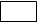                                                                                                    (указать адрес)               Сидоркин                                                                      Сидоркин А.И.  направить по адресу электронной почты    _________________________________                                                                                                   (указать адрес)               Сидоркин                                                                      Сидоркин А.И.  направить по адресу электронной почты    _________________________________                                                                                                   (указать адрес)               Сидоркин                                                                      Сидоркин А.И.(подпись заявителя)(фамилия, инициалы)«12»июня2020г.  «10» ч    «45» мин.